UNISON South East
Equality Conference 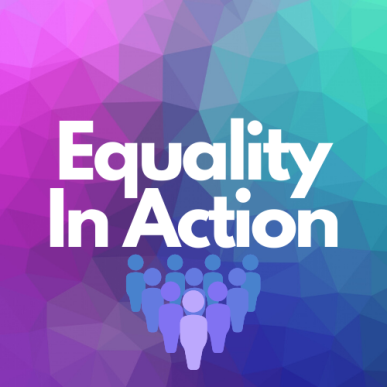 
ONLINE – 23 April 2021
PROGRAMME10:00	Welcome, introductions and opening remarks, Jo Galloway, Regional Manager and Regional Head of Equality10:10 – 11:10Morning session workshopImpact of the Pandemic on Working Parents. An examination of the impact on members who have struggled to balance their conflicting responsibilities and how UNISON can help. Facilitated by Vicki Gibbs, Unison SE Area Organiser, Equalities and Education11:30 – 12:30	Round Table Discussion – What have you learned from the past year? What have been the changes in your working life? Is there anything you would like to take forward once the restrictions are removed? What would you like to change?Guest Speaker Christina McAnea, UNISON General SecretaryBREAK FOR LUNCH14:00 – 15:00 Afternoon session workshopDisabled Members Working from Home and Reasonable Adjustments. To what extent does the Equality Act protect disabled members who are now working from home, and what can UNISON do to support them. Facilitated by Vicki Gibbs, Unison SE Area Organiser, Equalities and Education.  15:30 – 16:30Panel Event - Poverty, Inequality, and the Pandemic. To what extent has Covid exposed and increased pre-existing inequalities for disadvantaged groups?Panel Member Guest Speakers:Peter Kyle, Labour MP for Hove and Portslade. Shadow Minister for Victims and Youth JusticeGloria Mills, Head of Equality, UNISON.Josie Irwin, UNISON National Women’s Officer.16:30 – 16:45		Review, Questions, and Closing Session
		Jo Galloway, Regional Manager and Regional Head of 
                   Equality		www.unisonsoutheast.org.uk	  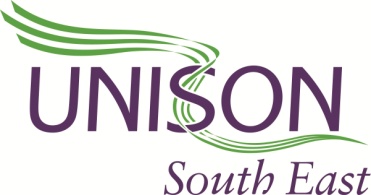 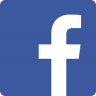 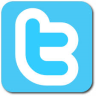 